Фототаблица осмотра конструкций расположенныхпо адресу: пр-кт. Комсомольский, 15 от 27.04.2024.Съёмка проводилась в 16 часов 00 минут телефоном Huawei mate 50 proФото 28 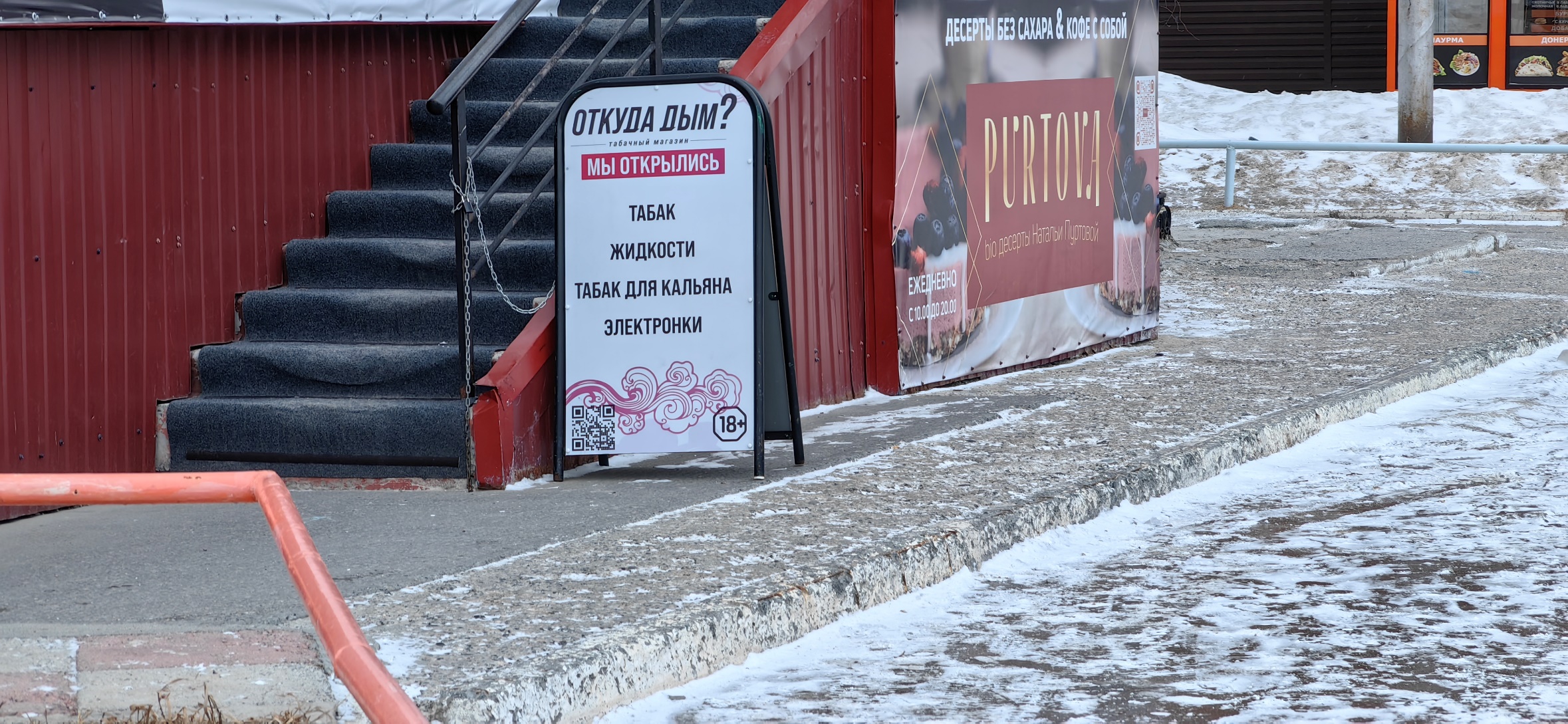 